МИНИСТЕРСТВО ОБРАЗОВАНИЯ И НАУКИКЫРГЫЗСКОЙ РЕСПУБЛИКИОшский государственный университетмедицинский ФАКУЛЬТЕТКафедра  Урология, Онкология  и дерматовенерология«УТВЕРЖДАЮ»						  «СОГЛАСОВАНО»   Декан медицинского факультета					Председатель УМС МФд.м.н. профессор					                       Старший преподаватель  Ыдырысов И. Т.						     Турсунбаева А.Т.  __________________________		       	___________________________   “    ” сентябрь 2023 г.			 			  “    ” сентябрь 2023 г..«Рассмотрено»на заседании кафедры: Урологии, Онкологии  и дерматовенерологии зав.кафедрой:к.м.н., доцент Матазов Б.А.  “     ” сентябрь 2023 г.. СИЛЛАБУС(SILLABUS)по клинической дисциплине: «Онкология»на 2023– 2024 учебный годпо специальности «560002 – ПЕДИАТРИЯ»Всего кредитов – 2;Курс – 5;Всего часов – 60;Аудиторных – 30 часов, из нихЛекции – 12 часов;Практические занятия (семинары) – 18 часов;СРС (СРСП) – 30 часов;Количество модулей – 2;Экзамен – 10 семестр. Ош – 2023Информация о преподавателе: врач высшей категории, кандидат медицинских наук,      доцент Джемуратов Максатбек Абдукадырович;Наименование кафедры:  Урологии, онкологии и дерматовенерологииНомер кабинета: № 107;Учебная аудитория: № 104;График работы: ежедневно, с 0800 по 1700 часов;Контакты:рабочий телефон кафедры: 03222-877-12;мобильный телефон мобильный телефон:0777 318782e-mail:gulzatgapyrova@mail/ru Рассмотрено и обсуждено на заседании кафедры « ___ » _______________ 20 ____ г.протокол № ___ Зав. кафедрой, к.м.н., доц. ___________________ Матазов Б.А.       Составители:	к.м.н., доцент Мамашев Н.М.к.м.н., преподаватель Гапырова Г.М.преподаватель Бургоева М.Н.1.	Цель и задачи (компетенции) дисциплиныЦель: Сформировать у будущего специалиста тактику ведения детей с предраковыми заболеваниями,           доброкачественными опухолями и злокачественными новообразованиями.Задачи:сформировать основы и принципы онкологической настороженности;обучить особенностям течения онкологической патологии по органам и системам;обучить основам и принципам дифференциальной диагностики патологических состояний;распознавать элементы осложнений после проведенного лечения;обучить основам техники взятия биологического материала для морфологических исследований;повысить способность к самообразованию;развить когнитивные и исследовательские умения;развить информационную культуру.2.	Результаты обучения (РО) и компетенции студента,формируемые в процессе изучения клинической дисциплины «Онкология»В результате освоения клинической дисциплины «Онкология» студент должен:Знать:Структуру детской онкологической службы Кыргызской Республики (учёт и диспансеризация).Основную учетную документацию и правила её оформления.Основы амбулаторного приёма. Систему обследование больных детей с онкологической патологией. Порядок направления больных детей с подозрением на злокачественное новообразование в специализированное детское онкологическое учреждение.Основные методы профилактики их формы и виды.Вопросы деонтологии и биоэтики в детской онкологии.Понятие о клинических группах. Понятие о клинических феноменах. Понятие о дисплазии.Диагностика, классификация, дифференциальная диагностика и лечение предраковых заболеваний и злокачественных новообразований у детей.Основные методы лечения онкологических больных (хирургические, лучевые, химиотерапевти-ческие). Альтернативные терапии. Осложнения после лечения.Современные представления о реабилитации детей с онкологической патологией (социальные, психологические и экономические аспекты). Роль МСЭК в реабилитации онкологических пациентов.Уметь:Вести приём детей с подозрением на онкологическую патологию и/или при наличии новообразований (осмотр, пальпация, перкуссия, аускультация всех органов и систем). Заполнять учётные медицинские статистические формы. Целенаправленно собрать анамнез у ребёнка и его родителей с онкологической патологией.Составить план обследования пациентов в соответствии с нозологией.Формулировать диагнозы в соответствии с общепринятыми классификациями.Проводить дифференциальную диагностику опухолей.Составить план лечения пациентов с онкологической патологией.Владеть навыками:Осмотра, пальпации, перкуссии, аускультации всех органов и систем у пациентов с новообразованиями;Техники взятия мазков-отпечатков, соскобов, пункции опухолей.3. ПРЕРЕКВИЗИТЫ:биоэтика; история медицины; латинский язык; физика; химия; медицинская информатика; биология; биохимия; нормальная и топографическая анатомия, патологическая анатомия; нормальная и патологическая физиология; гистология; общая и клиническая фармакология; общая, факультетская и оперативная хирургия; внутренние болезни.4. ПОСТРЕКВИЗИТЫ:семейная медицина; детская гинекология; детская госпитальная хирургия.5.	Технологическая карта клинической дисциплины6.	Карта накопления баллов (за модули)7.	Программа клинической дисциплины7.1	Лекции (теоретический материал):Тема № 1	Место и роль онкологии в системе детского здравоохранения.Исторические аспекты развития детской онкологии. Предмет и задачи детской онкологии.		Организация детской онкологической службы.Организация детской противораковой службы. Организация детской онкологической службы в Кыргызской Республике. Структура детской онкологической службы. Организация отделения детской онкологии в Ошской межобластной детской клинической больнице. Основная учётная документация.Тема № 2	Эпидемиология злокачественных новообразований среди детей.Этиология и патогенез злокачественных новообразований у детей. Понятие о канцерогене. Канцерогенные факторы злокачественных опухолей у детей. Эпидемиология злокачественных новообразований у детей. Эпидемиологические факторы злокачественных новообразований у детей. Международная классификация опухолей по системе TNM и по стадиям ЗН у детей. 		Профилактика ЗН у детей.Понятия «профилактика», «онкологическая настороженность». Формы и виды профилактики. Дис-пансеризация онкологических больных детского возраста. Понятие о группах повышенного онкологического риска. Организация целевых профилактических осмотров с использованием специальных методов исследования. Правила заполнения учетной документации.Тема № 3	Общие принципы диагностики злокачественных новообразований у детей.Система обследования онкологических больных детского возраста. Основные методы диагностики больных с онкологической патологией. Физикальный осмотр онкологических больных детского возраста. Уровни диагностики. Периоды развития опухоли.		Основы и принципы осмотра и обследования детей с подозрением на		онкологическую патологию.Осмотр и обследование больных детей с подозрением на онкологическую патологию. Порядок направления детей с подозрением на ЗН в специализированное онкологическое учреждение. Понятие о клинических группах, о клинических феноменах, о дисплазии. Правила заполнения учетной документации.Тема № 4	Деонтология и биоэтика в онкологии детского возраста.Деонтология и биоэтика в медицине. Деонтология и биоэтика в деятельности врача (ГСВ, ЦСМ, ЦОВП, ТБ, ООБ). Деонтология и биоэтика в деятельности медицинской сестры. Определение понятие «Деонтология» и «Биоэтика». Черты врача, положительно характеризующие его как профессионала.		Психологические и психиатрические аспекты в онкологии детского возраста.Типы высшей нервной деятельности и реакции ребёнка на ЗН. Тактика врача по отношению к больному ребёнку с подозрением на наличие ЗН. Отношение к больным детям с распространенными формами ЗН. Принципы ведения беседы с онкологическим больным и его родителями, «активноеслушание». Понятие «паллиативная помощь онкологическим больным детского возраста». Тема № 5	Принципы и методы лечения злокачественных новообразований у детей.Принципы и правила лечения ЗН у детей. Основные методы лечения ЗН детского возраста. Радикальные и паллиативные методы лечения. Понятие об операбельности и инкурабельности больного ребёнка. Лучевой метод лечения. Осложнения лучевой терапии. Лучевые реакции.		Лекарственная терапия злокачественных новообразований у детей.Классификация противоопухолевых препаратов. Понятие о комбинированном и комплексном методах лечения Понятие об адьювантной и неоадьювантной химиотерапии. Осложнения и побочные эффекты химиопрепаратов.Тема № 6	Реабилитация детей со злокачественными новообразованиями.Понятие «Реабилитация». Современные представления о реабилитации детей с онкологической патологией. Этапы реабилитации.		Роль МСЭК в реабилитации детей со злокачественными новообразованиями.Медицинская реабилитация. Социальные, психологические и экономические аспекты реабилитации детей с онкологическими заболеваниями. Реабилитация детей со злокачественными опухолями органов головы и шеи. Реабилитация детей со злокачественными опухолями печени. Реабилитация детей со злокачественными опухолями почки. Реабилитация детей со злокачественными опухолями половых органов и др.8.2	Практические занятия (семинары):Тема № 1	Гепатобластома.Краткая анатомо-физиологическая характеристика печени. Этиологические и эпидемиологические аспекты. Статистические данные. Предрасполагающие факторы Предраковые и доброкачественные опухоли печени. Методика сбора анамнеза (осмотр, пальпация). Современные принципы и правила ранней диагностики. Гистологические и клинические формы рака печени. Методы диагностики злокачественных опухолей печени. Дифференциальная диагностика. Причины ошибок. Классификация по TNM и стадиям развития опухоли. 		Основные методы лечения опухолей печени у детей.Методы лечения (хирургические, лучевые, лекарственные, паллиативные). Хирургические методы лечение в зависимости от стадии и локализации опухоли. Комбинированные методы лечения. Отдаленные результаты лечения. Прогноз и мероприятиями по реабилитации. Пути профилактики.Тема № 2	Нефробластома.Краткая анатомо-физиологическая характеристика почки. Статистика и эпидемиология. Предрасполагающие факторы. Доброкачественные опухоли почек. Методика сбора анамнеза (осмотр, пальпация). Классификация. Клиническая картина в зависимости от локализации и от стадии рака почек. Пути метастазирование при злокачественных опухолях почек. Современные методы диагностики. Дифференциальная диагностика.		Основные методы лечения опухолей почки у детей.Методы лечения (хирургические, лучевые, лекарственные, паллиативные). Комбинированное и комплексное лечение. Показания и противопоказания к хирургическому лечению. Прогноз имероприятия по реабилитации Пути профилактики.Тема № 3	Новообразования кишечника.Краткая анатомо-физиологическая характеристика кишечника. Этиология и эпидемиология. Статистические данные. Предрасполагающие факторы. Современные принципы и правила ранней диагностики. Методика сбора анамнеза (осмотр, пальпация). Современные методы диагностики. Предраковые и доброкачественные опухоли. Патологоанатомические характеристики. Классификация. Клиническая картина. Дифференциальная диагностика. 		Основные методы лечения опухолей кишечника у детей.Методы лечения (хирургические, лучевые, лекарственные, паллиативные). Радикальные и паллиативные методы лечения в зависимости от локализации и от стадии рака. Показания к лекарственному и комбинированному лечению. Прогноз и мероприятия по реабилитации. Пути профилактики.Тема № 4	Новообразования костей.Краткая анатомо-физиологическая характеристика костей. Этиология и эпидемиология. Принципы и правила ранней диагностики. Статистические данные. Предрасполагающие факторы. Предраковые и доброкачественные опухоли. Классификация и клинические формы. Методика сбора анамнеза (осмотр, пальпация). Клинические формы ЗН костей. Пути метастазирования. Современные методы диагностики. Дифференциальная диагностика. Методы лечения (хирургические, лучевые, лекарственные, паллиативные). Выбор метода лечения в зависимости от стадии опухолевого процесса. Комбинированное и комплексное лечение. Показания и противопоказания к хирургическому лечению. Реабилитация. Прогноз. Пути профилактики.		Новообразования мягких тканей.Краткая анатомо-физиологическая характеристика мягких тканей. Этиология и эпидемиология. Принципы и правила ранней диагностики. Статистические данные. Предрасполагающие факторы. Предраковые и доброкачественные опухоли. Классификация и клинические формы. Методика сбора анамнеза (осмотр, пальпация). Клинические формы ЗН мягких тканей. Пути метастазирования. Современные методы диагностики. Дифференциальная диагностика. Методы лечения (хирургические, лучевые, лекарственные, паллиативные). Выбор метода лечения в зависимости от стадии опухолевого процесса. Комбинированное и комплексное лечение. Показания и противопоказания к хирургическому лечению. Реабилитация. Прогноз. Пути профилактики.Тема № 5	Нейробластома.Краткая анатомо-физиологическая характеристика нервной системы. Этиология и эпидемиология. Современные принципы и правила ранней диагностики ЗН симпатической нервной системы у детей. Биологические свойства нейробластомы. Методика сбора анамнеза (осмотр, пальпация). Клиническая картина, стадирование заболевания. Классификация опухолей симпатической нервной системы у детей. 4S стадия нейробластомы. Особенности клинического течения ЗН симпатической нервной системы у детей. 		Основные методы лечения нейробластом у детей.Основные методы лечения. Особенности лечения ЗН симпатической нервной системы у детей. Особенности реабилитации больных детей со ЗН симпатической нервной системы. Прогноз и профилактикаТема № 6	Новообразования органа зрения.Краткая анатомо-физиологическая характеристика органа зрения. Статистические данные об опухолях зрения у детей. Предрасполагающие факторы. Понятия «Ретинобластома», «Аниридия». Физикальный осмотр больных детей с опухолями органа зрения. Методика сбора анамнеза (осмотр, пальпация, офтальмоскопия и др.). Классификация. Современные методы диагностики опухолей органа зрения. Дифференциальная диагностика с воспалительными, специфическими и неспецифическими заболеваниями органа зрения. 		Основные методы лечения ретинобластомы у детей.Методы лечения (хирургические, лучевые, лекарственные, паллиативные). Комбинированное и ком-плексное лечение. Показания и противопоказания к хирургическому лечению. Прогноз и мероприятия по реабилитации Пути профилактики.Тема № 7	Лейкозы.Краткая анатомо-физиологическая характеристика системы кроветворения. Статистические данные. Методика сбора анамнеза (осмотр, пальпация). Клиника лейкозов (варианты подгруппы). Особенности клинической картины лимфогранулематоза в зависимости от формы и вариантов болезни (локальные, регионарные, генерализованные и диссеминированные формы). Дифференциальная диагностика лейкозов с другими заболеваниями детского возраста и с другими заболеваниями кровеносной системы. Роль морфологического изучения в диагностике лейкозов.		Основные методы лечения лейкозов у детей.Современные методы диагностики и лечения. Комбинированное и комплексное лечение больных с лейкозами. Отдаленные результаты лечения. Прогноз и мероприятия по реабилитации больных с лейкозами.Тема № 8	Лимфомы.Краткая анатомо-физиологическая характеристика лимфатической системы организма. Статистичес-кие данные. Методика сбора анамнеза (осмотр, пальпация). Клиника лимфогранулематоза (варианты подгруппы). Особенности клинической картины лимфогранулематоза в зависимости от формы болезни (локальные, регионарные, генерализованные и диссеминированные формы). Особенности метастазирование лимфогранулематоза. Особенности клинического течения в зависимости от локализации и клинической классификации заболеваний. Дифференциальная диагностика лимфогранулематоза с другими заболеваниями детского возраста. Дифференциальная диагностика лимфогранулематоза с лимфоретикулосаркомой, туберкулезом, лимфаденитами, метастазами рака. Роль морфологического изучения в диагностике лимфогранулематоза.		Основные методы лечения лимфом у детей.Методы лечения:хирургический;лучевая;химиотерапия;комбинированное.Показание и противопоказание к хирургическому лечению в зависимости от стадии процесса. Комбинированное и комплексное лечение больных детей. Отдаленные результаты лечения. Прогноз и мероприятия по реабилитации больных с лимфомами.Тема № 9	Неходжкинские лимфомы.Краткая анатомо-физиологическая характеристика лимфатической системы организма. Статистичес-кие данные. Методика сбора анамнеза (осмотр, пальпация). Особенности клинического течения в зависимости от локализации и клинической классификации заболеваний. Клиника гематосарком (локальные и генерализованные стадии). Особенности метастазирование гематосарком. Дифференциальная диагностика гематосарком с другими заболеваниями детского возраста. Дифференциальная диагностика гематосарком с лимфогранулематозом. Роль морфологического изучения в диагностике гематосарком.		Основные методы лечения Неходжкинских лимфом у детей.Методы лечения:хирургический;лучевая;химиотерапия;комбинированное.Показания и противопоказания к хирургическому лечению в зависимости от стадии процесса. Комбинированное и комплексное лечение больных детей. Отдаленные результаты лечения. Прогноз и мероприятия по реабилитации больных с гематосаркомами.8.	Календарно-тематический план клинической дисциплины8.1	Лекции (теоретический материал)Условные обозначения: ОЛ – основная литература; ДЛ – дополнительная литература; СЗ – ситуационные задачи; БТ – бланочное тестирование; КТ – компьютерное тестирование.8.2	Практические занятия (семинары)Условные обозначения:ОЛ – основная литература; ДЛ – дополнительная литература; ЛК – литература кафедры; ОО – оперативный опрос; МШ – мозговой штурм; СЗ – ситуационные задачи;РИ – ролевые игры; БТ – бланочное тестирование; КТ – компьютерное тестирование.8.3	Самостоятельная работа студента (СРС) и/или с помощью преподавателя (СРСП)Условные обозначения: ОЛ – основная литература; ДЛ – дополнительная литература; ЛК – литература кафедры; ПЛ – периодическая литература; ИИ – интернет-источники; Д – доклад; МП – мультимедийная презентация; ССТ – составление сравнительной схемы и/или таблицы; КТ – компьютерное тестирование.9.	Учебно-методическое обеспечение дисциплины9.1. Основная литератураДурнов Л.А., Голдобенко Г.В. Детская онкология: Учебник. – 2-е изд., перераб. и доп. – М.: Медицина, 2002. – 608 с.: ил.: [2] л. ил. (Учеб. лит. Для студентов медицинских ВУЗов). – ISBN: 5 – 255 – 04639 - 99.2. Дополнительная литература:Детская онкология. Национальное руководство /под ред. М.Д. Алиева, В.Г. Полякова, Г.Л. Менткевича, С.А. Маяковой. - М.: Издательская группа РОНЦ, Практическая медицина, 2012. - 684 с.: ил. – ISBN: 978 – 5 – 95340 – 163 – 9; ISBN: 978 – 5 – 98811 – 228 - 0Детская онкология: Руководство для врачей /под ред. М.Б. Белогуровой. – СПб.: СпецЛит., 2002. – 351 с.: ил. –ISBN: 5 – 299 – 00211 - 4Руководство по детской онкологии /под ред.  Л.А. Дурнова. М.: Миклош, 2003. – 504 с. - ISBN: 5 – 900518 – 28 – 09.3. Литература имеющаяся на кафедре: Ганцев Ш.Х. «Онкология»: учебник [для ВУЗов] /под ред. проф. Ш.Х. Ганцева. - М.: ООО «Медицинское информационное агентство», 2006 – 488 с: ил. – ISBN: 5 – 89481 – 418 - 9Герасименко В.Н. «Реабилитация онкологических больных» [Текст] / В.Н. Герасименко, Ю.В. Артющенко, А.Т. Амирасланов и др. /под ред. проф. В. Н. Герасименко. - М.: «Медицина», 1988. – 272 с.; ил. – ISBN: 5 – 225 – 00178 – 5Клиническая онкология: учеб. пособие для последиплом. образования врачей / В.Г. Черенков. – 3-е изд. испр. и доп. – М.: МК, 2010. – 434 с.: ил., табл. – ISBN– 978 – 5 – 91894 – 002 – 0.Онкология: учебник /под ред. акад. В.И. Чиссова, проф. С.Л. Дарьяловой. – М.: «ГЭОТАР-Медиа», 2007. – 560 с. – ISBN: 978 – 5 – 9704 – 0454 - 6 Онкология: учебник /В.Г. Черенков. – 4-е изд., испр. и доп. - М.: ГЭОТАР-Медиа, 2017. – 512 с.: ил. – ISBN  978-5-9704-4091-9Онкология: Справочник практического врача / под ред. чл.-корр. И.В. Поддубной. – М.: МЕДпресс-информ, 2009. – 768 с.: ил. – ISBN 5 – 98332 – 247 – 3 Общая онкология: рук-во для врачей /под ред. Н.П. Напалкова. – Л.: «Медицина», 1989. – 648 с.: ил. – ISBN: 5 – 225 – 00050 – 9Павлов К.А. Онкология в практике поликлинического врача [Текст] /К.А. Павлов, М.Д. Пайкин, Л.Ю. Дымарский. – 2-е изд., перераб. и доп. – М.: «Медицина», 1987. – 320 с.: ил. – (Б-ка практического врача. Злокачественные новообразования)Савицкий А.И. «Избранные лекции по клинической онкологии» [Текст] /под ред. проф. А.И. Савицкого, М.: «Медицина», 1977Фрадкин С.З. «Клиническая онкология»: Справ.пособие /под. ред. проф. С.З. Фрадкина, И.В. Залуцкого. – Мн.: Беларусь, 2003. – 784 с. – ISBN: 985 – 01 – 0421 – ХЧеренков В.Г. «Клиническая онкология»: рук-во для студентов и врачей /под ред. проф. В.Г. Черенкова. – М.: ВУНМЦ МЗ РФ, 1999. – 384 с. – ISBN: 5 – 89004 – 075 – 8Шалимов С.А. «Справочник по онкологии»: [для врачей] /под ред. проф. С.А. Шалимова, проф. Ю.А Гриневича, проф. Д.В. Мясоедова. - Киïв.: «Здоров'я», 2000. – 558 с. – ISBN: 5 – 311 01168 - 89.3. Периодическая литература:Детская онкология. Теоретический и научно-практический журнал доказательной медицины (РОНЦ, Москва, РФ);«Российский онкологический журнал» (Москва, РФ);«Сибирский онкологический журнал» (Томск, РФ);«Вестник онкологии Кыргызстана» (НЦО, Бишкек, КР);«Вестник ОшГУ» (Ош, КР);«Вестник КРСУ» (Бишкек, КР);«Кадры XXI века» (КГМИП и ПК, Бишкек, КР);Российский журнал детской гематологии и онкологии;«Злокачественные опухоли»;«Онкохирургия»;«Journal of Clinical Oncology» (нарусскомязыке);«Практическая онкология»;«Клиническая онкогематология»;«Сибирский онкологический журнал»;«Онкогематология»;«Российский биотерапевтический журнал»;«Вопросы гематологии/онкологии и иммунопатологии в педиатрии»;«Современная онкология»;«Вопросы онкологии»;«Онкология».9.4. Программное обеспечение, электронные источники:Интерактивная доска;Мультимедийный проектор;VHS;CD;9.5. Интернет источники:www.booksmed.com/onkologiyawww.oncology.ru/books/medulka.ru/onkologiyawww.webmedinfo.ru › Медицинские книги › Онкологияwww.MedUniver.comstudmed.ruoncology.ru10.		Критерии оценки базовых знаний по клинической дисциплине «Онкология»В ОшГУ используется многобалльная система оценок с использованием буквенных символов, что позволяет преподавателю более гибко подойти к определению уровня знаний студентов.Шкала оценок академической успеваемости:I – оценка, выставляемая в случае, если студент не успевает по каким-либо уважительным причинам (серьезная болезнь (документально подтвержденная), поездки или участие в мероприятиях по линии университета, чрезвычайная ситуация в семье), о чем он должен сообщить преподавателю и Офис Регистрации. Оценка I выставляется преподавателем. Если студент не исправил оценку I в течение одного месяца с начала следующего семестра (исключая летний семестр), ему автоматически выставляется оценка F (не используется при вычислении GPA).Р – оценка, позволяющая студенту получить только кредиты. Оценка P ставится только по дисциплинам по выбору (не используется при вычислении GPA).FX - студент, получивший оценку FX может исправить её в течение одного месяца с начала следующего семестра (или в летнем семестре). Право исправления оценки FX предоставляется согласно личного заявления студента в соответствии с утвержденным Офисом Регистрации графиком. Порядок и условия исправления оценки FX устанавливаются соответствующим положением. Если студент не исправил оценку FX в установленные сроки, ему автоматически выставляется оценка F (не используется при вычислении GPA).F - студент, который получил оценку F, должен повторить ту же учебную дисциплину снова, если это обязательная дисциплина. Если студент получит F вторично по обязательной для данной образовательной программы дисциплине, то он не может продолжать обучение по этой программе.W – оценка, подтверждающая отказ студента продолжить изучение этой дисциплины. Оценку W преподаватель может выставлять только в сроки, установленные в Академическом Календаре. Студент подписывает установленную Офисом Регистрации форму и должен повторно изучить эту дисциплину, если она является обязательный (не используется при вычислении GPA).X - оценка, которая указывает на то, что студент был отстранен с дисциплины преподавателем. Установленная форма подписывается преподавателем и руководителем программы. Студент должен повторить этот курс, если это обязательный курс. В случае, если студент получает X вторично, ему автоматически ставится F. Условия выставления оценки Х указываются в силлабусе дисциплины (не используется при вычислении GPA).По результатам промежуточной (семестровой) успеваемости студенту выставляется: количество единиц кредитов, характеризующих трудоёмкость освоения дисциплины;дифференцированная оценка, характеризующая качество освоения студентом знаний, умений и навыков в рамках данной дисциплины.По результатам успеваемости рассчитывается средний балл GPA, максимальное выражение которого составляет 4,0 балла.GPA (Grade Point Average) – средневзвешенная оценка уровня учебных достижений студента. Средний балл студента рассчитывается по итогам результатов обучения в каждом семестре и по окончании обучения по формуле: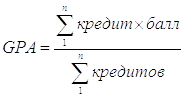 где, n – число дисциплин в семестре (за прошедший период обучения)Результаты успеваемости студента заносятся в ведомость, где проставляется текущий контроль с учетом результатов сдачи по контрольным точкам и баллы семестрового контроля.Модульно-рейтинговый контроль успеваемости студентовОценка за модуль определяется как сумма оценок текущей учебной деятельности и оценки рубежного модульного контроля, выражающаяся по многобалльной шкале (60 баллов).Первый модуль (рубежный контроль, РК І), по итогам 1-7 недели проводится в течение 8 недели. Показатель успеваемости (в баллах) первого модуля включает в себя показатель за текущую успеваемость (текущий контроль) по выполнению СРС, показатель успеваемости за работу в аудитории и за рубежный контроль (РКІ) в виде коллоквиума и контрольной работы. Второй рубежный контроль (РК ІІ), по итогам 9-13 недели проводится в течение 13 недели. Итоговый показатель успеваемости по РК ІІ определяется по аналогии с РК І. Максимальный показатель успеваемости в каждом модуле равен 30 баллам (форма 1). Форма 1График РК II  аналогично форме 1Итоги текущих и рубежных контролей проставляются в ведомости по накопительному принципу и являются основанием допуска к экзамену (зачёту). Если обучающийся набрал в течение семестра по итогам модулей менее половины максимального показателя успеваемости (60 баллов), то есть менее 30 баллов, тогда он к экзамену (зачёту) не допускается.I.	Оценивание модуляОценка за модуль определяется как сумма оценок текущей учебной деятельности (в баллах) и оценки рубежного модульного контроля (в баллах), которая выставляется при оценивании теоретических знаний и практических навыков. Максимальное количество баллов, которое студент может набрать при изучении каждого модуля, составляет 30 баллов, в  том числе за текущую учебную деятельность – 25 баллов, по результатам рубежного контроля – 5 баллов.А) Оценивание текущей учебной деятельности.При оценивании усвоения каждой темы модуля студенту  выставляются баллы за посещае-мость и за сдачу контрольных работ. При этом учитываются все виды работ, предусмотренные методической разработкой для изучения темы.Вес (цена в баллах) каждой контрольной работы в рамках одного модуля одинаковый, но может быть разным для разных модулей и определяется количеством практических занятий в модуле.Основным отличием контрольных работ от текущих практических занятий является то, что на нём студент должен  продемонстрировать  умение синтезировать теоретические  и практические знания, приобретенные в рамках одной контрольной  работы  (смыслового модуля). Во время контрольных работ рассматриваются контрольные  вопросы, тесты, лексический минимум и ситуационные задачи, предложенные в методических разработках для студентов, а также осуществляется закрепление и контроль практических навыков по темам смыслового модуля. Изученные прежде учебные элементы анализируются в плане морфофункциональных связей и их роли в строении и функции системы, организма в целом.Б) Рубежный контроль (коллоквиум) смысловых модулей проходит в два этапа:устное собеседование.письменный или компьютерный тестовый контроль;Для тестирования предлагаются 150-200 тестов по каждой теме, из которых компьютер или преподаватель произвольно выбирает 70 тестов по 3-4 вариантам.Устное собеседование проходит по материалам практического, лекционного и внеаудиторного курсов. Цена в баллах рубежного контроля такая же, как и цена текущего практического занятия в рамках данного модуля дисциплины. Критерии оценок за рубежный контроль выставлены в приложении.Студентам разрешено пересдавать только неудовлетворительные оценки,положительные оценки не пересдаются.Оценивание внеаудиторной работы студентов.А) Оценивание самостоятельной работы студентов.Самостоятельная работа студентов, которая предусмотрена по теме наряду с аудиторной работой, оценивается во время текущего контроля на соответствующем практическом занятии. Уровень усвоения тем, которые выносятся лишь на самостоятельную работу, оцениваются на рубежном контроле.Б) Оценивание индивидуальной работы (задания) студента.Студенты (по желанию) могут выбрать одно из индивидуальных заданий по теме модуля. Это может быть УИРС или НИРС в виде:подготовки обзора научной литературы (реферат);подготовки иллюстративного материала по рассматриваемым темам (мультимедийная презентация, набор таблиц, схем, рисунков и т.п.);проведения научного исследования в рамках студенческого научного кружка;публикация научных сообщений, доклады на научных конференциях и др.;участие в олимпиадах.Баллы за индивидуальные задания начисляются студенту лишь при успешном их выполнении и защите (призовые места на соответствующих конкурсах). Количество баллов, которое начисляется за индивидуальную работу, прибавляется к сумме баллов, набранных студентом до сдачи экзамена.II.	Итоговый контроль - экзамен.Итоговый контроль осуществляется по завершению изучения всех тем учебной дисциплины. К итоговому контролю допускаются студенты, которые посетили все предусмотренные учебной программой аудиторные учебные занятия (практические занятия, лекции) и  при изучении модуля набрали сумму баллов, не меньшую минимального количества (см. бюллетень ОшГУ № 19.).Студенту, который по уважительной причине имел пропуски учебных занятий (практические занятия, лекции), разрешается ликвидировать академическую задолженность в течение 2-х следующих за пропуском недель. Для  студентов, которые пропустили учебные занятия без уважительных причин, решение об их отработке принимается в индивидуальном порядке деканатом факультета.Максимальное количество баллов, которое может набрать студент при сдаче  итогового модульного контроля, составляет 40 баллов.11.	Политика выставления балловОбщая сумма баллов за каждый Модуль (№ 1 или № 2) складывается из совокупности баллов набранных студентом при изучении клинической дисциплины, а также в т.ч. поощрительных (дополнительных) баллов – не более 30 баллов (за каждый модуль):Текущий контроль 1 (Тк1) – Лекции (до 6,0 баллов за семестр)Если студент присутствовал на всех запланированных лекциях по клинической дисциплине и конспектировал получаемую информацию то, он в соответствии с требованиями, получает до 0,5 баллов за каждый академический час (всего до 1 балла, т.к. теоретический материал, преподаваемый по клиническим дисциплинам, составляет 2 академических часа). В сумме за I модуль студент при выполнении всех требований получает – 3 балла. За II модуль максимальная сумма набранных баллов может составить до 3,0 баллов. В итоге за семестр студент может накопить до 6,0 баллов максимум.Перечень нарушений студентом требований предъявляемых к этому разделу Модуля клинической                дисциплины способствующие снижению суммы баллов за Тк1:Отсутствовал на лекции («нб» или «кж»): минус (« - ») 1,0 балл;Не отработал пропущенную тему лекции: минус (« - ») 1,0 балл за 1 «нб», и далее;Опоздал на лекцию: минус (« - ») до 0,5 баллов;Отсутствие конспекта лекции, на которую опоздал студент: минус (« - ») 0,5 балла. Примечание: Исходя из общего количества академических часов лекционного материала (12 часов)                      баллы снижаются пропорционально набранных отрицательных данных, если студент                      набирает за модульный период (в том числе за тот или иной семестр) более чем:1 «нб», количество баллов снижается на 1,0 балл;2 «нб», количество баллов снижается на 2,0 балла;3 «нб», количество баллов снижается на 3,0 балла; 4 «нб», количество баллов снижается на 4,0 балла и так далее;5 – 6 «нб», баллы вообще не засчитываются;В случае своевременной ликвидации (отработки) академической задолженности по теоретичес-кой части обучения (лекции) до начала Рубежного контроля (Рк1 или Рк2), то студент имеет возможность получить то количество баллов которое набрал к началу Рк1 и / или Рк2.В том случае если студент не ликвидировал (не отработал) академическую задолженность по теоретической части обучения (лекции) вплоть до Итогового контроля (Ик), то ему выставляется, то количество баллов, которые он набрал до Ик (экзамен – компьютерное тестирование).В случае болезни студента и/или нахождение его на стационарном лечении (или иных жизненных ситуаций) и в связи, с тем, что у не было времени своевременно ликвидировать академическую задолженность ему преподавателем при согласовании с лектором может быть выставлено до 2,0 баллов (условно). Все данные о полученных баллах студентами за указанный раздел модуля вносятся втехнологическую карту № 1 и 4 (см. приложение).Текущий контроль 2 (Тк2) – Практические занятия (до 22,0 баллов за каждый модуль)Если студент присутствовал на всех запланированных практических занятиях по клинической дисциплине, а также проявил академическую активность в обсуждении вопросов по теме, и не имеет нарушений, изложенных ниже, то он в соответствии с требованиями получает искомое количество баллов, до 1,1 балла за каждый академический час (бюджет времени практического занятия составляет 2 академических часа, таким образом, он максимально может получить за 1 практическое занятие до 2,2 баллов). В сумме студент за I модуль может максимально набрать (накопить) до – 11,0 баллов. За II модуль максимальная сумма набранных баллов может составить до 11,0 баллов. В итоге за семестр студент может накопить до 22,0 балла максимум.Перечень нарушений студентом требований предъявляемых к этому разделу клинической                дисциплины способствующие снижению суммы баллов за Тк2:Отсутствие на практическом занятии («нб» или «кж»): минус (« - ») до 2,2 баллов;Не имеет конспекта на тему практического занятия: минус (« - ») 0,5 балла;Отсутствие академической активности: минус (« - ») 0,5 балла;Отсутствие подготовки к практическому занятию: минус (« - ») 0,5 балла;Неисполнение индивидуального домашнего задания: минус (« - ») 0,5 балла.Примечание: Исходя из общего количества академических часов практических занятий (например:                      27 часов) баллы за Тк2 снижаются пропорционально набранных нарушений                       (см. выше) за модульный период (в том числе за тот или иной семестр) более чем:2 «нб», количество баллов снижается до 4,4 баллов;3 «нб», количество баллов снижается до 6,6 баллов; 4 «нб», количество баллов снижается на 8,8 баллов и так далее;5 – 7 «нб», баллы вообще не засчитываются;В случае своевременной ликвидации (отработки) академической задолженности по практическим занятиям до начала Рубежного контроля (Рк1 или Рк2), то студент имеет возможность получить то количество баллов которое набрал к началу Рк1 и / или Рк2.В том случае если студент не ликвидировал (не отработал) академическую задолженность по практическим занятиям вплоть до Итогового контроля (Ик), то ему выставляется, то количество баллов, которые он набрал до Ик (экзамен – компьютерное тестирование).В случае болезни студента и/или нахождения его на стационарном лечении (или иных жизненных ситуаций) и в связи, с тем, что у не было времени своевременно ликвидировать академическую задолженность ему преподавателем при согласовании с заведующим кафедрой может быть выставлено до 5,0 баллов (условно).Все данные о полученных баллах студентами за указанный раздел модуля вносятся втехнологическую карту № 2 и 4 (см. приложение).Самостоятельная работа студента (СРС) и/или с помощью преподавателя (СРСП)(до 22,0 баллов за семестр)Если студент полностью выполнил СРС или СРСП (доклад + таблица (схема) или мультимедийная презентация) по выбранной им теме клинической дисциплины, выбранной им в начале семестра то он в соответствии с требованиями, получает искомое количество баллов за указанный раздел Модуля – 11,0 баллов (Модуль № 1). За II модуль максимальная сумма набранных баллов может составить до 11,0 баллов. В итоге за семестр студент может накопить до 22,0 балла максимум.Перечень нарушений требований предъявляемых к этому разделу клинической дисциплины                студентом способствующие снижению суммы баллов за СРС и/или СРСП:Полное отсутствие СРС или СРСП – общая сумма баллов снижается до 11,0 баллов (модуль № 1) и до 11,0 баллов (модуль № 2);Частичное выполнение СРС или СРСП (до 50% от требований - составление таблицы или схемы по тематике СРС или СРСП) – общая сумма баллов снижается до 5,0 баллов (в каждом модуле);Неполное исполнение СРС или СРСП (до 30% от требований - составление только доклада по тематике СРС или СРСП) – сумма баллов модуля снижается до 3,0 баллов (в каждом модуле).Все данные о полученных баллах студентами за указанный раздел модуля вносятся втехнологическую карту № 3 и 4 (см. приложение).Рубежный контроль (Рк1 и/или Рк2) – до 5,0 баллов за каждый модуль.(решение тестовых заданий или ситуационных задач)Если студент в назначенный срок успешно решил тестовое задание или ситуационную задачу во время сдачи Рк1 и/или Рк2 по тематике клинической дисциплины, т.е. набрал 86% и выше правильных ответов от общего числа вопросов тестового задания или ситуационной задачи (как правило, бланочное тестирование) то он в соответствии с требованиями, получает 5,0 баллов за Рк1 и/или Рк2. В случае если он набрал 75% - 85% правильных ответов он получает, лишь 4,0 балла. Когда студент набирает 51% - 74% правильных ответов он получает 3,0 балла, в случае если он набрал 26% - 50% положительных ответов, то он получает 2,0 балла. Если сумма правильных ответов достигла лишь 25%, то студенту выставляется 1,0 балл.Перечень нарушений студентом требований предъявляемых к этому разделу клинической                дисциплины способствующие снижению суммы баллов за Рк1 и/или Рк2:Неявка на Рк1 и/или Рк2 в назначенный срок – выставляется 0 баллов, а общая сумма набранных баллов за Модуль 1 или Модуль 2 снижается решением заведующего кафедрой до 5,0 баллов;Пересдача Рк1 и/или Рк2 – сумма баллов будет снижаться до 1,0 балла в случаях когда студент набрал менее 51% правильных ответов при выполнении тестового задания или ситуационной задачи (бланочное тестирование);В случае набора студентом более чем 51% правильных ответов при выполнении тестовых заданий или ситуационной задачи - пересдача Рк1 и/или Рк2 не разрешается, так как в случае пересдачи студент не наберёт 51% и больше правильных ответов, то его ранее набранные баллы мо-гут быть снижены до - 1 балла от общей суммы баллов набранных за Рк1 и/или Рк2.Все данные о полученных баллах студентами за указанный раздел модуля вносятся и втехнологическую карту № 3 и 4 (см. приложение). Из этих карт данные переносятся в модульныеведомости – бумажный и электронный носители (AVN).Указанные документы утверждены решением заседания кафедры от 06.01.2017 г. (протокол № 6).Дополнения к ОСНОВНОЙ КАРТЕ начисления баллов студентам(утверждено на заседании кафедры протокол № 1 от 01.09.2018 г.)Карта накопления и/или снижения баллов (лекции – Тк1)Модуль № 1: 1 б. х 3 лекций = 3,0 балла;Модуль № 2: 1 б. х 3 лекции = 3,0 балла.Присутствие на лекции (+ наличие конспекта лекции) – 1,0 балл;Отсутствие на лекции – 0 баллов;Отсутствие на половине запланированных лекций – 3,0 балла (3 лекции, за Модуль № 1);В случае успешной отработки (реферат) тематики пропущенной лекции начисляется всего до 0,5 баллов.Примечание: система снижения баллов за нарушения требований к теоретическому материалу:Опоздание – снижение до 0,3 баллов (если при этом к тому же нет в наличии конспекта по тематике лекции, снижение достигает – 0,5 баллов) за каждую лекцию;За использование телефона во время лекции – снижение до 0,2 баллов (за каждое замечание);Разговоры на отвлечённые темы во время лекции – снижение до 0,5 баллов.Карта накопления или снижения баллов (практические занятия – Тк2)Модуль № 1: по 1,4 балла х 5 практических занятий = 11,0 баллов;Модуль № 2: по 1,4 балла х 4 практических занятий = 11,0 балловАкадемическая активность – 0,4 балла;Наличие конспекта практического занятия – 0,4 балла;Выполнение индивидуального домашнего задания (ситуационной задачи) по теме предстоящего практического занятия (раздаточный материал) – 0,2 балла (за Модуль № 2 – до 0,3 баллов);Решение тестового задания – проверка исходного (в начале занятия) и итогового уровня (в конце занятия) – до 0,2 баллов за каждое тестовое задание (время исполнения до 10 минут);Устный опрос по теме лекционного материала – 0,2 балла (за Модуль № 2 – до 0,3 баллов);В случае успешной отработки темы пропущенного занятия (тестовое задание) начисляется всего 1,0 балл.Примечание: система снижение баллов за нарушения требований к практическому занятию:Отсутствие на практическом занятии независимо от причин – 0 баллов, в случае болезни и нахождения в стационаре при наличии оправдательных документов и после отработки (разрешение декана, решение тестового задания по теме пропущенного практического занятия) студент может получить за пропущенное практическое занятие до 1,0 балл;Опоздание на практическое занятие (более 5 минут) – снижение до 0,5 баллов;Разговоры на отвлечённые темы во время практического занятия – снижение до 0,2 балла (за каждое замечание);Использование мобильного телефона во время практического занятия – снижение до 0,2 баллов (за звонок); Использование телефона во время практического занятия – снижение до 0,2 баллов.13.	Политика клинической дисциплиныНедопустимо:Отсутствие на лекции и/или практических занятий;Опоздание на лекции и/или практические занятия;Уход с лекций и/или с практических занятий;Использование сотовых телефонов и/или иных гаджетов во время лекций;Использование сотовых телефонов и/или иных гаджетов во время практических занятий;Обман и плагиат.Несвоевременная сдача тестовых заданий, ситуационных задач, РК и/или ИК;Несвоевременная сдача СРС и/или СРСП.Код РО и его формулировкаКомпетенцииРО клиническойдисциплины и егоформулировкаРО – 2Способен реализовывать этико-деонтологические принципы,анализировать результатысобственной деятельности иприменять полученные знания впрофессиональной деятельности.ПК – 1Способен анализироватьрезультаты собственнойдеятельности дляпредотвращения врачебныхошибок, осознавая при этомдисциплинарную,административную,гражданско-правовую,уголовную ответственность;РОд-1Знает:Моральные и правовыенормы;Умеет:Хранить врачебную тайну.РО – 4Владеет теоретическими ипрактическими знаниями поанатомо-физиологическимособенностям детского организма,семиотики их поражения,клинического, лабораторного ифункционального методовисследования.ПК – 2Способен проводить иинтерпретировать опрос,физикальный осмотр, клиническоеобследование, результатысовременных лабораторно-инструментальных исследованийморфологического анализабиопсийного, операционного исекционного материала больных,оформить медицинскую картуамбулаторного и стационарногобольного ребенка;РОд–2Знает:Основы проведения опроса и физикального осмотра,клинического обследования;Умеет:Интерпретироватьрезультаты современныхлабораторно-инструментальныхисследований;Владеет навыками:Ухода за больными;Написать медицинскую картуамбулаторного больногоребёнка. РО – 6Умеет выполнять лечебныемероприятия наиболее частовстречающихся заболеваний иоказывать первую медицинскуюпомощь при неотложныхсостояниях у детей и подростков.ПК – 17Способен осуществлять детям иподросткам первую врачебнуюпомощь в случае возникновениянеотложных и угрожающихжизни состояниях, направить нагоспитализацию больных вплановом и экстренном порядке.РОд-3Знает:Основы оказания первойврачебной помощи;Умеет:Оказать первую врачебнуюпомощь при неотложных иугрожающих жизни состояниях;Владеет навыками:Оформления направления нагоспитализацию в плановом иэкстренном порядке.СеместрВсего часовАудиторные занятияЛекцияПрактика (семинары)СРСМодуль № 1(30 баллов)Модуль № 1(30 баллов)Модуль № 1(30 баллов)Модуль № 1(30 баллов)Модуль № 2(30 баллов)Модуль № 2(30 баллов)Модуль № 2(30 баллов)Модуль № 2(30 баллов)Итоговыйконтроль(40 баллов)СеместрВсего часовАудиторные занятияЛекцияПрактика (семинары)СРСТекущий контрольТекущий контрольТекущий контрольРубежный контрольТекущий контрольТекущий контрольТекущий контрольРубежный контрольКомпьютерноетестированиеСеместрВсего часовАудиторные занятияЛекцияПрактика (семинары)СРСЛекцияПрактикаСРСРубежный контрольЛекцияПрактикаСРСРубежный контрольКомпьютерноетестированиеX603012183061215Рубежный контроль6615Рубежный контрольКомпьютерноетестированиеБаллыБаллыБаллыБаллыБаллыБаллы3 б.11 б.11 б.5 б.3 б.11 б.11 б.5 б.КомпьютерноетестированиеИтого модулейИтого модулейИтого модулейИтого модулейИтого модулейИтого модулейМ1=3+11+11+5=30 б.М1=3+11+11+5=30 б.М1=3+11+11+5=30 б.М1=3+11+11+5=30 б.М2=3+11+11+5=30 б.М2=3+11+11+5=30 б.М2=3+11+11+5=30 б.М2=3+11+11+5=30 б.ИК=40 б.Общий баллОбщий баллОбщий баллОбщий баллОбщий баллОбщий баллМ1 + М2 + ИК = 30 б. + 30 б. + 40 б. = 100 балловМ1 + М2 + ИК = 30 б. + 30 б. + 40 б. = 100 балловМ1 + М2 + ИК = 30 б. + 30 б. + 40 б. = 100 балловМ1 + М2 + ИК = 30 б. + 30 б. + 40 б. = 100 балловМ1 + М2 + ИК = 30 б. + 30 б. + 40 б. = 100 балловМ1 + М2 + ИК = 30 б. + 30 б. + 40 б. = 100 балловМ1 + М2 + ИК = 30 б. + 30 б. + 40 б. = 100 балловМ1 + М2 + ИК = 30 б. + 30 б. + 40 б. = 100 балловМ1 + М2 + ИК = 30 б. + 30 б. + 40 б. = 100 балловТемыФормы контроляТк1Тк2СРСРКВсего:Тестовые задания:теоретический материал;практические занятия11-5-5422105520812Устный опрос:оперативный опрос;«мозговой штурм»211422211---844Проверка конспекта:теоретический материал;практические занятия22-5-5633---1358Ситуационные задачи:теоретический материал;практические занятия11-4-4633---1147Практические навыки:теоретический материал;практические занятия---4-44-4---8-8Итого:622221060№ иназвания темыОжидаемые РОди компетенцииНаименование разделов, модулей,темы и учебных вопросовКоличество часовКоличество балловЛитератураосновная;дополнительная;Формы контроляНеделяМОДУЛЬ № 1МОДУЛЬ № 1МОДУЛЬ № 1638Тема 1.Часть 1. Место и роль онкологии всистеме детского здравоохранения.Часть 2. Организациядетской онкологической службы.(ДОС)РОд-1;ПК-1;РОд-1;ПК-1;Цель изучения: Изучение истории развития детской онкологии,                              структуры и показателей ДОС. План лекции:Исторические аспекты развития детской онкологии.Предмет и задачи детской онкологии. Разделы детской онкологии.Основные разделы и вопросы:Исторические аспекты развития ДОС.Понятия «Онкология», «Опухоль».Принципы работы ОС.Понятие об «онкологической настороженности».Схема организации ДОС в странах СНГ, в дальнем зарубежье,в Кыргызской Республике (КР) и Ошской области.Структура и показатели деятельности ОС.Количественные и качественные показатели деятельностиспециализированных медицинских учреждений и онкологическихкабинетов.Виды и методы диагностики и лечения в онкологическихучреждениях (ОУ).Организация работы ОУ.Принципы и правила поведения медицинского персонала ОУ.110,50,5ОЛ: 1;ДЛ: 1 – 3;ОЛ: 1;ДЛ: 1 – 3;СЗ; БТ;1Тема 2.Часть 1. Эпидемиологиязлокачественныхновообразований (ЗН).Часть 2. Профилактика ЗН.РОд-1;ПК-1;РОд-1;ПК-1;Цель изучения: Изучение эпидемиологии ЗН, принципов, правил, форм,                              форм, видов профилактики ЗН.План лекции:Этиология и патогенез ЗН.Эпидемиология ЗН.Виды профилактики ЗН.Формы профилактики ЗН.Принципы и правила профилактики ЗН.Основные разделы и вопросы:Понятия «Этиология», «Эпидемиология», «Канцерогенез».Международная классификация опухолей по системе TNM. Классификация ЗН по стадиям развития опухолевого процесса.Понятие “профилактика”.Виды профилактики ЗН.Пути профилактики ЗН.Формы профилактики ЗН.110,50,5ОЛ: 1;ДЛ: 1 – 3;ОЛ: 1;ДЛ: 1 – 3;СЗ; БТ;2Тема 3.Часть 1. Общие принципыдиагностикизлокачественных новообразованийЧасть 2. Основы и принципы осмотра и обследования детей с подозрением на онкологическую патологию.РОд-1;РОд-2;ПК-1;ПК-2;РОд-1;РОд-2;ПК-1;ПК-2;Цель изучения: Изучение принципов, правил и основ ранней,                              своевременной диагностики ЗН и их                              дифференциальной диагностики.План лекции:Принципы и правила ранней диагностики ЗН.Принципы и правила своевременной диагностики ЗН. Понятие о поздней диагностике ЗН.Система обследования больных с подозрением на наличие ЗН и/или со ЗН. Основные методы диагностики ЗН.Основные разделы и вопросы:Уровни диагностики.Опорные симптомы в онкологии. Понятия о клинических феноменах.Классификация онкологических больных по клиническим группам.Принципы формулирования диагноза у больных со ЗН. Порядок направления больных с подозрением на ЗН вспециализированное онкологическое учреждение.Правила заполнения учетной документации.110,50,5ОЛ: 1;ДЛ: 1 – 3;ОЛ: 1;ДЛ: 1 – 3;СЗ; БТ;3МОДУЛЬ № 2МОДУЛЬ № 2МОДУЛЬ № 263БТ16Тема 4.Часть 1. Деонтология и биоэтикав детской онкологии.Часть 2. Психологические ипсихиатрические аспекты в онкологии детского возраста.РОд-1;ПК-1;РОд-1;ПК-1;Цель изучения: Изучение деонтологии и биоэтике в онкологии                             детского возраста. План лекции:Деонтология и биоэтика в медицине.Деонтология и биоэтика в деятельности врача (ГСВ, ЦСМ, ЦОВП, ТБ, ООБ).Деонтология и биоэтика в деятельности медицинской сестры.Основные вопросы и разделы:Определение понятие «Деонтология» и «Биоэтика».Черты врача, положительно характеризующие его как профессионала.Типы высшей нервной деятельности и реакции ребёнка на ЗН.Тактика врача по отношению к больному ребёнку с подозрением наналичие ЗН.Отношение к больным детям с распространенными формами ЗН.Понятие «паллиативная помощь онкологическим больным детского возраста».Принципы ведения беседы с онкологическим больным и егородителями, «активное слушание».110,50,5ОЛ: 1;ДЛ: 1 – 3;ОЛ: 1;ДЛ: 1 – 3;СЗ; БТ;9Тема 5.Часть 1. Принципы и методы лечения злокачественных новообразованийу детей.Часть 2. Лекарственная терапиязлокачественных новообразованийу детей.РОд-1;РОд-2;ПК-1;ПК-2;РОд-1;РОд-2;ПК-1;ПК-2;Цель изучения: Изучение принципов, правил и методов лечения ЗН у                             детей.План лекции:Принципы и правила лечения ЗН. Основные методы лечения больных со ЗНОсложнения и побочные эффекты лечения ЗН.Основные разделы и вопросы.Радикальные и паллиативные методы лечения.Виды и принципы радикальных оперативных вмешательств. Понятия об операбельности и инкурабельности больного.Показания к паллиативному лечению онкологических больных.Методы лучевой терапии ЗН.Осложнения после лучевой терапии.Лучевые реакции.Классификация противоопухолевых препаратов.Понятия об адьювантной и неоадьювантной химиотерапии.Осложнения и побочные эффекты химиопрепаратов.Понятия о комбинированном и комплексном методах лечения.110,50,5ОЛ: 1;ДЛ: 1 – 3;ОЛ: 1;ДЛ: 1 – 3;СЗ; БТ;10Тема 6.Часть 1. Реабилитация детей со злокачественными новообразованиями (ЗН).Часть 2. Роль МСЭК в реабилитации детей со злокачественными образованиямиРОд-1;РОд-2;ПК-1;ПК-2;РОд-1;РОд-2;ПК-1;ПК-2;Цель изучения: Изучение особенностей реабилитации детей со ЗН.План лекции:Понятие «Реабилитация».Современные представления о реабилитации детей с онкологической патологией.Этапы реабилитации.Роль МСЭК в реабилитации детей с онкологическими заболеваниями.Основные разделы и вопросы:Медицинская реабилитация.Социальные, психологические и экономические аспектыреабилитации детей с онкологическими заболеваниями.Реабилитация детей со злокачественными опухолями органов головы и шеи.Реабилитация детей со злокачественными опухолями печени.Реабилитация детей со злокачественными опухолями почки.Реабилитация детей со злокачественными опухолями половыхорганов и др.110,50,5ОЛ: 1;ДЛ: 1 – 3;ОЛ: 1;ДЛ: 1 – 3;СЗ; БТ;11ИТОГО:ИТОГО:ИТОГО:12612ИТОГОВЫЙ КОНТРОЛЬ: Экзамен (согласно утверждённого графика)ИТОГОВЫЙ КОНТРОЛЬ: Экзамен (согласно утверждённого графика)ИТОГОВЫЙ КОНТРОЛЬ: Экзамен (согласно утверждённого графика)КТ№ иназвания темыОжидаемые РОди компетенцииНаименование разделов, модулей, тем иучебных вопросов и заданийКоличество часовКоличество балловЛитератураосновная;дополнительная;литература кафедры;Формы контроляНеделяМОДУЛЬ № 1МОДУЛЬ № 1МОДУЛЬ № 11011БТ8Тема 1.Часть 1. Гепатобластома.Часть 2. Основныеметоды лечения опухолейпечени у детей.РОд-1;РОд-2;ПК-1;ПК-2;РОд-1;РОд-2;РОд-3;ПК-1;ПК-2;ПК-17Цель изучения: интерпретировать особенности развития гепатобластомы у детей,                             диагностику и методы лечения.План урока:Краткая анатомо-физиологическая характеристика печени. Методика сбора анамнеза (осмотр, пальпация). Современные принципы и правила ранней диагностики.Гистологические и клинические формы рака печени. Методы диагностикизлокачественных опухолей печени. Дифференциальная диагностика (ДД). Причиныошибок. Контрольные вопросы:Интерпретировать этиологические и эпидемиологические аспекты. Интерпретировать статистические данные.Охарактеризовать предрасполагающие факторы. Охарактеризовать предраковые и доброкачественные опухоли печени у детей.Интерпретировать современные принципы и правила ранней диагностики.Охарактеризовать методы диагностики злокачественных опухолей печени и ДД. Перечислить гистологические и клинические формы рака печени. Интерпретировать вторичный или метастатический рак печени. Охарактеризовать пути метастазирования.Интерпретировать основные методы лечения больных детей опухолями печени.Охарактеризовать прогноз.Охарактеризовать пути профилактики.111,11,1ОЛ: 1;ДЛ: 1 – 3;ЛК: 1 – 8;ОЛ: 1;ДЛ: 1 – 3;ЛК: 1 – 8;ОО;МШ;БТСЗ;РИ;ОО;МШ;БТСЗ;РИ;11Тема 2.Часть 1. Нефробластома.Часть 2. Основныеметоды лечения опухолейпочки у детей.РОд-1;РОд-2;ПК-1;ПК-2;РОд-1;РОд-2;РОд-3;ПК-1;ПК-2;ПК-17Цель изучения: интерпретировать особенности развития нефробластомы у детей,                              диагностику и методы лечения.План урока:Краткая анатомо-физиологическая характеристика почки. Методика сбора анамнеза(осмотр, пальпация). Классификация. Клиническая картина в зависимости отлокализации и от стадии рака почек. Пути метастазирование при злокачественныхопухолях почек. Современные методы диагностики. Дифференциальная диагностика (ДД). Причины ошибок.Контрольные вопросы:Интерпретировать статистику и эпидемиология.Охарактеризовать предрасполагающие факторы.Перечислить доброкачественные опухоли почек.Интерпретировать классификацию.Охарактеризовать клиническую картину в зависимости от локализации и от стадии нефробластомы.Охарактеризовать пути метастазирования при злокачественных опухолях почек.Охарактеризовать ДД и методы диагностики злокачественных опухолей почек.Охарактеризовать специфику комбинированного и комплексного методовлечения.Перечислить показания и противопоказания к хирургическому лечению.Охарактеризовать прогноз и мероприятия по реабилитации больных.111,11,1ОЛ: 1;ДЛ: 1 – 3;ЛК: 1 – 8;ОЛ: 1;ДЛ: 1 – 3;ЛК: 1 – 8;ОО;МШ;БТСЗ;РИ;ОО;МШ;БТСЗ;РИ;22Тема 3.Часть 1.Новообразования кишечника.Часть 2. Основныеметоды лечения опухолейкишечника у детей.РОд-1;РОд-2;ПК-1;ПК-2;РОд-1;РОд-2;РОд-3;ПК-1;ПК-2;ПК-17Цель изучения: интерпретировать особенности развития новообразований                             кишечника, диагностику и методы лечения.План урока: Краткая анатомо-физиологическая характеристика кишечника. Методика сбора анамнеза (осмотр, пальпация). Современные методы диагностики и лечения.Дифференциальная диагностика. Причины ошибок. Методы лечения(хирургические, лучевые, лекарственные, паллиативные). Выбор метода лечения взависимости от стадии и локализации опухоли. Реабилитация. Прогноз. Путипрофилактики.Контрольные вопросы:Интерпретировать статистические данные.Охарактеризовать предрасполагающие факторы. Охарактеризовать предраковые и доброкачественные опухоли. Интерпретировать классификации.Охарактеризовать клинические формы злокачественных опухолей кишечника. Интерпретировать методы диагностики злокачественных опухолей кишечника и их дифференциальную диагностику. Охарактеризовать основные методы лечения больных опухолями даннойлокализации Интерпретировать отдаленные результаты лечения.Охарактеризовать прогноз и мероприятия по реабилитации.Охарактеризовать пути профилактики.111,11,1ОЛ: 1;ДЛ: 1 – 3;ЛК: 1 – 8;ОЛ: 1;ДЛ: 1 – 3;ЛК: 1 – 8;ОО;МШ;БТСЗ;РИ;ОО;МШ;БТСЗ;РИ;33Тема 4.Часть 1.Новообразования костей.Часть 2.Новообразования мягких тканей.РОд-1;РОд-2;РОд-3ПК-1;ПК-2;ПК-17РОд-1;РОд-2;РОд-3;ПК-1;ПК-2;ПК-17Цель изучения: интерпретировать особенности развития новообразований костей и                             мягких тканей у детей, диагностику и методы лечения. План урока: Краткая анатомо-физиологическая характеристика костей и мягких тканей.Методика сбора анамнеза (осмотр, пальпация). Современные методы диагностики илечения. Дифференциальная диагностика. Причины ошибок. Методы лечения(хирургические, лучевые, лекарственные, паллиативные). Выбор метода лечения взависимости от стадии и локализации опухоли. Реабилитация. Прогноз. Путипрофилактики.Контрольные вопросы:Интерпретировать статистические данные. Охарактеризовать предрасполагающие факторы. Охарактеризовать предраковые и доброкачественные опухоли костей и мягкихтканей.Интерпретировать классификации костей и мягких тканей. Охарактеризовать клинические формы ЗН костей и мягких тканей. Охарактеризовать пути метастазирования.Охарактеризовать методы диагностики ЗН костей и мягких тканей и ихдифференциальную диагностику. Интерпретировать основные методы лечения детей с опухолями костей и мягкихтканей. Охарактеризовать прогноз.Охарактеризовать пути профилактики.111,11,1ОЛ: 1;ДЛ: 1 – 3;ЛК: 1 – 8;ОЛ: 1;ДЛ: 1 – 3;ЛК: 1 – 8;ОО;МШ;БТСЗ;РИ;ОО;МШ;БТСЗ;РИ;44Тема 5.Часть 1. Нейробластома.Часть 2. Основныеметоды лечениянейробластом у детей.РОд-1;РОд-2;ПК-1;ПК-2;РОд-1;РОд-2;РОд-3;ПК-1;ПК-2;ПК-17Цель изучения: интерпретировать особенности развития нейробластомы у детей,                             диагностику и методы лечения.План урока:Краткая анатомо-физиологическая характеристика нервной системы ребёнка.Методика сбора анамнеза (осмотр, пальпация). Современные методы диагностики илечения. Дифференциальная диагностика. Причины ошибок. Методы лечения(хирургические, лучевые, лекарственные, паллиативные). Выбор метода лечения взависимости от стадии и локализации опухоли. Реабилитация. Прогноз. Путипрофилактики.Контрольные вопросы:Интерпретировать предрасполагающие факторы.Интерпретировать классификацию и клинические формы нейробластомы.Охарактеризовать методы диагностики нейробластомы.Охарактеризовать особенности ранней диагностики ЗН симпатической нервнойсистемы у детей  Охарактеризовать особенности клинического течения ЗН симпатической нервнойсистемы у детей  Охарактеризовать особенности реабилитации больных детей со ЗН симпатической нервной системыОхарактеризовать прогноз заболевания.Охарактеризовать пути профилактики.111,11,1ОЛ: 1;ДЛ: 1 – 3;ЛК: 1 – 8;ОЛ: 1;ДЛ: 1 – 3;ЛК: 1 – 8;ОО;МШ;БТСЗ;РИ;ОО;МШ;БТСЗ;РИ;55МОДУЛЬ № 2МОДУЛЬ № 2МОДУЛЬ № 2811БТ12Тема 6.Часть 1.Новообразованияоргана зрения.Часть 2. Основныеметоды леченияретинобластомы у детей.РОд-1;РОд-2;ПК-1;ПК-2;РОд-1;РОд-2;РОд-3;ПК-1;ПК-2;ПК-17Цель изучения: интерпретировать особенности развития новообразований органа                             зрения у детей, диагностику и методы лечения.План урока: Краткая анатомо-физиологическая характеристика органа зрения. Физикальныйосмотр больных детей с опухолями органа зрения. Методика сбора анамнеза(осмотр, пальпация, офтальмоскопия и др.). Классификация. Современные методыдиагностики опухолей органа зрения. Дифференциальная диагностика (ДД) своспалительными, специфическими и неспецифическими заболеваниями органазрения. Причины ошибок.Контрольные вопросы:Интерпретировать статистические данные об опухолях зрения у детей.Охарактеризовать современные методы диагностики опухолей органа зрения.Интерпретировать реабилитацию детей с опухолями органа зрения.Интерпретировать понятия «Ретинобластома», «Аниридия».Охарактеризовать диагностику новообразований органа зрения у детей.Интерпретировать ДД с воспалительными, специфическими и неспецифическимизаболеваниями органа зрения.111,31,3ОЛ: 1;ДЛ: 1 – 3;ЛК: 1 – 8;ОЛ: 1;ДЛ: 1 – 3;ЛК: 1 – 8;ОО;МШ;БТСЗ;РИ;ОО;МШ;БТСЗ;РИ;99Тема 7.Часть 1. Лейкозы.Часть 2. Основныеметоды лечениялейкозов у детей.РОд-1;РОд-2;ПК-1;ПК-2;РОд-1;РОд-2;РОд-3;ПК-1;ПК-2;ПК-17Цель изучения: интерпретировать особенности развития лейкозов у детей,                             диагностику и методы лечения.План урока:Краткая анатомо-физиологическая характеристика системы кроветворения.Методика сбора анамнеза (осмотр, пальпация). Современные методы диагностики илечения. Комбинированное и комплексное лечение больных с лейкозами. Отдаленные результаты лечения. Прогноз и мероприятия по реабилитации больных с лейкозами.Контрольные вопросы:Интерпретировать статистические данные.Охарактеризовать клиникулейкозов (варианты подгруппы).Охарактеризовать особенности клинической картины лимфогранулематоза взависимости от формы и вариантов болезни (локальные, регионарные,генерализованные и диссеминированные формы).Охарактеризовать дифференциальную диагностикулейкозов сдругимизаболеваниями кровеносной системы.Интерпретировать роль морфологического изучения в диагностике лейкозов.Охарактеризовать комбинированное и комплексное лечение больных с лейкозами.Охарактеризовать отдаленные результаты лечения.Охарактеризовать прогноз заболевания.Охарактеризовать пути и мероприятия по реабилитации больных с лейкозами.111,41,4ОЛ: 1;ДЛ: 1 – 3;ЛК: 1 – 8;ОЛ: 1;ДЛ: 1 – 3;ЛК: 1 – 8;ОО;МШ;БТСЗ;РИ;ОО;МШ;БТСЗ;РИ;1010Тема 8.Болезнь Ходжкина (БХ)(Лимфогранулематоз).Часть 2. Основныеметоды лечениялимфогранулематоза у детей.РОд-1;РОд-2;ПК-1;ПК-2;РОд-1;РОд-2;РОд-3;ПК-1;ПК-2;ПК-17Цель изучения: интерпретировать особенности развития БХ у детей, диагностику и                             методы лечения.План урока:Краткая анатомо-физиологическая характеристика лимфатической системыорганизма. Методика сбора анамнеза (осмотр, пальпация). Роль морфологическогоизучения в диагностике лимфогранулематоза.Контрольные вопросы:Интерпретировать статистические данные.Охарактеризовать особенности течения БХ в зависимости от клиническойклассификации.Охарактеризовать клинику лимфогранулематоза (варианты подгруппы).Охарактеризовать особенности клинической картины лимфогранулематоза взависимости от формы болезни (локальные, регионарные, генерализованные идиссеминированные формы).Интерпретировать дифференциальную диагностику лимфогранулематоза слимфоретикулосаркомой, туберкулезом, лимфаденитами, метастазами рака.Интерпретировать дифференциальную диагностику гематосарком слимфогранулематозом.Охарактеризовать методы лечения:хирургический;лучевая;химиотерапия;комбинированное.Перечислить показания и противопоказания к хирургическому лечению взависимости от стадии процесса.Охарактеризовать методы комбинированного и / или комплексного лечениябольных с лимфогранулематозом.Охарактеризовать отдаленные результаты лечения.Охарактеризовать прогноз заболевания.Охарактеризовать пути и мероприятия по реабилитации больных с БХ.111,41,4ОЛ: 1;ДЛ: 1 – 3;ЛК: 1 – 8;ОЛ: 1;ДЛ: 1 – 3;ЛК: 1 – 8;ОО;МШ;БТСЗ;РИ;ОО;МШ;БТСЗ;РИ;1111Тема 9.Неходжкинские лимфомы.Часть 2. Основныеметоды лечениянеходжкинских лимфом у детей.РОд-1;РОд-2;ПК-1;ПК-2;РОд-1;РОд-2;РОд-3;ПК-1;ПК-2;ПК-17Цель изучения: интерпретировать особенности развития неходжкинских лимфом                             у детей, их диагностику и методы лечения.План лекции:Краткая анатомо-физиологическая характеристика лимфатической системыорганизма. Методика сбора анамнеза (осмотр, пальпация). Роль морфологическогоизучения в диагностике лимфогранулематоза.Контрольные вопросы:Интерпретировать статистические данные.Охарактеризовать современные методы диагностики и лечения.Особенности течения заболеваний в зависимости от клинической классификации.Охарактеризовать особенности течения неходжкинских лимфом в зависимости от клинической классификации.Охарактеризовать клинику гематосарком (локальные и генерализованные стадии).Интерпретировать дифференциальную диагностику неходжкинских лимфом слимфоретикулосаркомой, туберкулезом, лимфаденитами, метастазами рака.Интерпретировать дифференциальную диагностику гематосарком слимфогранулематозом.Охарактеризовать методы лечения:хирургический;лучевая;химиотерапия;комбинированное.Перечислить показания и противопоказания к хирургическому лечению взависимости от стадии процесса.Охарактеризовать методы комбинированного и / или комплексного лечениябольных с лимфогранулематозом.Охарактеризовать отдаленные результаты лечения.Охарактеризовать прогноз заболевания.Охарактеризовать пути и мероприятия по реабилитации больных с БХ.111,41,4ОЛ: 1;ДЛ: 1 – 3;ЛК: 1 – 8;ОЛ: 1;ДЛ: 1 – 3;ЛК: 1 – 8;ОО;МШ;БТСЗ;РИ;ОО;МШ;БТСЗ;РИ;1212№ и названия темыОжидаемые РОди компетенцииНаименование разделов, модулей, темы и учебных вопросовКоличество часовКоличество балловЛитератураосновная;дополнительная;литература кафедры;периодическая;интернет источники;Формы контроляСроки сдачи: неделяМОДУЛЬ № 1МОДУЛЬ № 1МОДУЛЬ № 122,511БТ8Тема 1.Диспансеризация, принципы и основы патронажа детейсо злокачественныминовообразованиями (ЗН).РОд-1;РОд-2;ПК-1;ПК-2;Цель изучения: интерпретировать особенности диспансеризации и                             патронажа детей со ЗН.Задания СРС:Интерпретировать деление онкологических больных наклинические группы.Охарактеризовать правила и сроки диспансеризациионкологических больных.Охарактеризовать основную учётную документацию.Описать правила заполнения учётной документации.Охарактеризовать последовательность заполнения учётнойдокументации на детей с онкологическими заболеваниями.Интерпретировать анализ причин запущенности ЗН.Интерпретировать понятие «Хоспис», «МДК» врачей.1,50,8ОЛ: 1;ДЛ: 1 – 3;ЛК: 1 – 12;ПЛ: 1 – 20;ИИ: 1 – 7;Д;МП6Тема 2.Кожные паранеопластические синдромы у детей.РОд-1;РОд-2;ПК-1;ПК-2;Цель изучения: интерпретировать особенности кожных                             паранеопластических синдромов у детей.Задания СРС:Интерпретировать понятие «Паранеоплазии».Охарактеризовать виды и формы кожных паранеопластическихсиндромов:Описать уровни диспансеризации больных с кожнымипаранеопластическими синдромами.Охарактеризовать тактику врача при наличии кожныхпаранеопластических синдромов у детей.Интерпретировать группы риска.Составить схему или таблицу сравнительной характеристикикожных паранеопластических синдромов.1,50,8ОЛ: 1;ДЛ: 1 – 3;ЛК: 1 – 12;ПЛ: 1 – 20;ИИ: 1 – 7;ССТ;6Тема 3.Нейромышечные паранеопластические синдромы у детей.РОд-1;РОд-2;ПК-1;ПК-2;Цель изучения: интерпретировать особенности нейромышечных                             паранеопластических синдромов у детей.Задания СРС:Интерпретировать понятие «Паранеоплазии».Охарактеризовать виды и формы нейромышечных паранеопластических синдромов:Описать уровни диспансеризации больных с нейромышечнымипаранеопластическими синдромами.Охарактеризовать тактику врача при наличии нейромышечныхпаранеопластических синдромов у детей.Интерпретировать группы риска.Составить схему или таблицу сравнительной характеристикинейромышечных паранеопластических синдромов.1,50,8ОЛ: 1;ДЛ: 1 – 3;ЛК: 1 – 12;ПЛ: 1 – 20;ИИ: 1 – 7;ССТ;6Тема 4.Гематологические паранеопластическиесиндромы у детейРОд-1;РОд-2;ПК-1;ПК-2;Цель изучения: интерпретировать особенности гематологических                             паранеопластических синдромов у детей.Задания СРС:Интерпретировать понятие «Паранеоплазии».Охарактеризовать виды и формы гематологическихпаранеопластических синдромов:Описать уровни диспансеризации больных с гематологическимипаранеопластическими синдромами.Охарактеризовать тактику врача при наличии гематологическихпаранеопластических синдромов у детей.Интерпретировать группы риска.Составить схему или таблицу сравнительной характеристикигематологических паранеопластических синдромов.1,50,8ОЛ: 1;ДЛ: 1 – 3;ЛК: 1 – 12;ПЛ: 1 – 20;ИИ: 1 – 7;ССТ;6Тема 5.Эндокринологическиепаранеопластическиесиндромы у детей.РОд-1;РОд-2;ПК-1;ПК-2;Цель изучения: интерпретировать особенности эндокринологических                             паранеопластических синдромов у детей.Задания СРС:Интерпретировать понятие «Паранеоплазии».Охарактеризовать виды и формы эндокринологическихпаранеопластических синдромов:Описать уровни диспансеризации больных сэндокринологическими паранеопластическими синдромами.Охарактеризовать тактику врача при наличииэндокринологических паранеопластических синдромов у детей.Интерпретировать группы риска.Составить схему или таблицу сравнительной характеристикиэндокринологических паранеопластических синдромов.1,50,8ОЛ: 1;ДЛ: 1 – 3;ЛК: 1 – 12;ПЛ: 1 – 20;ИИ: 1 – 7;ССТ;6Тема 6.Предраковые заболевания у детей.РОд-1;РОд-2;ПК-1;ПК-2;Цель изучения: интерпретировать особенности предраковых                             заболеваний у детей.Задания СРС:Интерпретировать понятие «Предрак». Охарактеризовать факультативный и облигатный предрак.Описать физикальный осмотр больных детей с предраковымизаболеваниями.Охарактеризовать клиническую картину предраковых заболеваний у детей.Интерпретировать дифференциальную диагностика новообразований у детей. Охарактеризовать и описать методы диагностики и леченияпредраковых заболеваний у детей.Охарактеризовать правила и сроки диспансеризации больных детей с предраковыми заболеваниями.Составить схему или таблицу сравнительной характеристикипредраковых заболеваний.1,50,7ОЛ: 1;ДЛ: 1 – 3;ЛК: 1 – 12;ПЛ: 1 – 20;ИИ: 1 – 7;ССТ;6Тема 7.Канцерогенез.РОд-1;РОд-2;ПК-1;ПК-2;Цель изучения: интерпретировать особенности канцерогенеза.Задания СРС:Интерпретировать факторы, способствующие возникновениюзлокачественных новообразований (ЗН).Интерпретировать роль наследственного фактора в возникновении и развитии ЗН.Охарактеризовать и описать основные источники химическихканцерогенов и возможные пути циркуляции химических канцерогенов во внешней среде.Охарактеризовать значение курения в возникновении ЗН.Охарактеризовать основы гигиены питания. Описать значениеантиоксидантов в профилактике возникновения рака.Интерпретировать роль вирусного канцерогенеза в возникновении и развитии ЗН.Составить схему или таблицу сравнительной характеристикиканцерогенеза.1,50,7ОЛ: 1;ДЛ: 1 – 3;ЛК: 1 – 12;ПЛ: 1 – 20;ИИ: 1 – 7;Д;МП6Тема 8.Дифференциальнаядиагностика новообразований кожиу детей.РОд-1;РОд-2;ПК-1;ПК-2;Цель изучения: интерпретировать особенности развития                              новообразований кожи у детей.Задания СРС:Составить краткий обзор анатомии и физиологии кожных покровов у детей.Охарактеризовать опорные симптомы новообразований кожи.Охарактеризовать морфологические элементы новообразований кожи.Составить сравнительную схему и/или таблицу дифференциальнойдиагностики новообразований кожи с:а) доброкачественными опухолями;б) предраковыми заболеваниями;в) воспалительными процессами.1,50,7ОЛ: 1;ДЛ: 1 – 3;ЛК: 1 – 12;ПЛ: 1 – 20;ИИ: 1 – 7;ССТ;6Тема 9.Дифференциальная диагностика пигментныхновообразований у детей.РОд-1;РОд-2;ПК-1;ПК-2;Цель изучения: интерпретировать особенности развития пигментных                              новообразований у детей.Задания СРС:Составить краткий обзор анатомии и физиологии кожи и слизистых оболочек.Охарактеризовать опорные симптомы пигментных новообразований кожи и слизистых оболочек.Охарактеризовать морфологические элементы пигментныхновообразований кожи и слизистых оболочек.Составить сравнительную схему и/или таблицу дифференциальнойдиагностики пигментных новообразований кожи и слизистыхоболочек с:а) доброкачественными опухолями;б) предраковыми заболеваниями;в) воспалительными процессами.1,50,7ОЛ: 1;ДЛ: 1 – 3;ЛК: 1 – 12;ПЛ: 1 – 20;ИИ: 1 – 7;ССТ;6Тема 10.Дифференциальная диагностика новообразований органа зрения.РОд-1;РОд-2;ПК-1;ПК-2;Цель изучения: интерпретировать особенности развития                              новообразований органа зрения у детей.Задания СРС:Составить краткий обзор анатомии и физиологии органа зрения.Охарактеризовать опорные симптомы новообразований органа зрения.Охарактеризовать морфологические элементы новообразований органа зрения.Составить сравнительную схему и/ или таблицу дифференциальнойдиагностики новообразований органа зрения с:а) доброкачественными опухолями;б) предраковыми заболеваниями;в) воспалительными процессами.1,50,7ОЛ: 1;ДЛ: 1 – 3;ЛК: 1 – 12;ПЛ: 1 – 20;ИИ: 1 – 7;ССТ;6Тема 11.Дифференциальная диагностика новообразований печени.РОд-1;РОд-2;ПК-1;ПК-2;Цель изучения: интерпретировать особенности развития                              новообразований печени у детей.Задания СРС:Составить краткий обзор анатомии и физиологии печени.Охарактеризовать опорные симптомы новообразований печени.Охарактеризовать морфологические элементы новообразований печени.Составить сравнительную схему и/или таблицу дифференциальнойдиагностики новообразований печени с:а) доброкачественными опухолями;б) предраковыми заболеваниями;в) воспалительными процессами.1,50,7ОЛ: 1;ДЛ: 1 – 3;ЛК: 1 – 12;ПЛ: 1 – 20;ИИ: 1 – 7;ССТ;6Тема 12.Дифференциальная диагностика новообразований почки.РОд-1;РОд-2;ПК-1;ПК-2;Цель изучения: интерпретировать особенности развития                              новообразований почки у детей.Задания СРС:Составить краткий обзор анатомии и физиологии почки.Охарактеризовать опорные симптомы новообразований почки.Охарактеризовать морфологические элементы новообразований почки.Составить сравнительную схему и/или таблицу дифференциальнойдиагностики новообразований почки с:а) доброкачественными опухолями;б) предраковыми заболеваниями;в) воспалительными процессами.1,50,7ОЛ: 1;ДЛ: 1 – 3;ЛК: 1 – 12;ПЛ: 1 – 20;ИИ: 1 – 7;ССТ;6Тема 13.Дифференциальная диагностика новообразований костей.РОд-1;РОд-2;ПК-1;ПК-2;Цель изучения: интерпретировать особенности развития                              новообразований костей у детей.Задания СРС:Составить краткий обзор анатомии и физиологии костей.Охарактеризовать опорные симптомы новообразований костей.Охарактеризовать морфологические элементы новообразований костей.Составить сравнительную схему и/или таблицу дифференциальнойдиагностики новообразований костей с:а) доброкачественными опухолями;б) предраковыми заболеваниями;в) воспалительными процессами.1,50,7ОЛ: 1;ДЛ: 1 – 3;ЛК: 1 – 12;ПЛ: 1 – 20;ИИ: 1 – 7;ССТ;6Тема 14.Дифференциальная диагностика новообразований мягких тканей.РОд-1;РОд-2;ПК-1;ПК-2;Цель изучения: интерпретировать особенности развития                              новообразований мягких тканей у детей.Задания СРС:Составить краткий обзор анатомии и физиологии мягких тканей.Охарактеризовать опорные симптомы новообразований мягких тканей.Охарактеризовать морфологические элементы новообразований мягких тканей.Составить сравнительную схему и/или таблицу дифференциальнойдиагностики новообразований мягких тканей с:а) доброкачественными опухолями;б) предраковыми заболеваниями;в) воспалительными процессами.1,50,7ОЛ: 1;ДЛ: 1 – 3;ЛК: 1 – 12;ПЛ: 1 – 20;ИИ: 1 – 7;ССТ;6Тема 15.Дифференциальная диагностика новообразований кишечника.РОд-1;РОд-2;ПК-1;ПК-2;Цель изучения: интерпретировать особенности развития                              новообразований кишечника у детей.Задания СРС:Составить краткий обзор анатомии и физиологии кишечника.Охарактеризовать опорные симптомы новообразований кишечника.Охарактеризовать морфологические элементы новообразованийкишечника.Составить сравнительную схему и/или таблицу дифференциальнойдиагностики новообразований кишечника с:а) доброкачественными опухолями;б) предраковыми заболеваниями;в) воспалительными процессами.1,50,7ОЛ: 1;ДЛ: 1 – 3;ЛК: 1 – 12;ПЛ: 1 – 20;ИИ: 1 – 7;ССТ;6МОДУЛЬ № 2МОДУЛЬ № 2МОДУЛЬ № 222,511БТ12Тема 16.Дифференциальнаядиагностика новообразованийщитовидной железы(ЩЖ).РОд-1;РОд-2;ПК-1;ПК-2;Цель изучения: интерпретировать особенности дифференциальной                         диагностики новообразований ЩЖ.Задания СРС:Составить краткий обзор анатомии и физиологии ЩЖ у детей.Охарактеризовать опорные симптомы новообразований ЩЖ.Охарактеризовать морфологические элементы новообразований ЩЖ.Составить сравнительную схему и/или таблицу дифференциальнойдиагностики новообразований ЩЖ с:а) доброкачественными опухолями;б) предраковыми заболеваниями;в) воспалительными процессами.1,50,7ОЛ: 1;ДЛ: 1 – 3;ЛК: 1 – 12;ПЛ: 1 – 20;ИИ: 1 – 7;ССТ;11Тема 17.Дифференциальнаядиагностика новообразованийорганов средостенияРОд-1;РОд-2;ПК-1;ПК-2;Цель изучения: интерпретировать особенности дифференциальной                             диагностики новообразований органов средостения.Задания СРС:Составить краткий обзор анатомии и физиологии органов средостения.Охарактеризовать опорные симптомы новообразований органов средостения.Охарактеризовать морфологические элементы новообразованийорганов средостения.Составить сравнительную схему и/или таблицу дифференциальнойдиагностики новообразований органов средостения с:а) доброкачественными опухолями;б) предраковыми заболеваниями;в) воспалительными процессами.1,50,8ОЛ: 1;ДЛ: 1 – 3;ЛК: 1 – 12;ПЛ: 1 – 20;ИИ: 1 – 7;ССТ;11Тема 18.Дифференциальнаядиагностика новообразованийносоглотки.РОд-1;РОд-2;ПК-1;ПК-2;Цель изучения: интерпретировать особенности дифференциальной                         диагностики новообразований носоглотки.Задания СРС:Составить краткий обзор анатомии и физиологии носоглотки.Охарактеризовать опорные симптомы новообразований носоглотки.Охарактеризовать морфологические элементы новообразованийносоглотки.Составить сравнительную схему и/или таблицу дифференциальнойдиагностики новообразований носоглотки с:а) доброкачественными опухолями;б) предраковыми заболеваниями;в) воспалительными процессами.1,50,7ОЛ: 1;ДЛ: 1 – 3;ЛК: 1 – 12;ПЛ: 1 – 20;ИИ: 1 – 7;ССТ;11Тема 19.Дифференциальная диагностика новообразованийяичников у девочек.РОд-1;РОд-2;ПК-1;ПК-2;Цель изучения: интерпретировать особенности дифференциальной                         диагностики новообразований яичников.Задания СРС:Составить краткий обзор анатомии и физиологии яичников.Охарактеризовать опорные симптомы новообразований яичников.Охарактеризовать морфологические элементы новообразованийяичников.Составить сравнительную схему и/или таблицу дифференциальнойдиагностики новообразований яичников с:а) доброкачественными опухолями;б) предраковыми заболеваниями;в) воспалительными процессами.1,50,8ОЛ: 1;ДЛ: 1 – 3;ЛК: 1 – 12;ПЛ: 1 – 20;ИИ: 1 – 7;ССТ;11Тема 20.Дифференциальная диагностика новообразованийяичка у мальчиков.РОд-1;РОд-2;ПК-1;ПК-2;Цель изучения: интерпретировать особенности дифференциальной                         диагностики новообразований яичка.Задания СРС:Составить краткий обзор анатомии и физиологии яичек.Охарактеризовать опорные симптомы новообразований яичек.Охарактеризовать морфологические элементы новообразований яичек.Составить сравнительную схему и/или таблицу дифференциальнойдиагностики новообразований яичка с:а) доброкачественными опухолями;б) предраковыми заболеваниями;в) воспалительными процессами.1,50,7ОЛ: 1;ДЛ: 1 – 3;ЛК: 1 – 12;ПЛ: 1 – 20;ИИ: 1 – 7;ССТ;11Тема 21.Дифференциальнаядиагностиказабрюшинных опухолейу детей.РОд-1;РОд-2;ПК-1;ПК-2;Цель изучения: интерпретировать особенности дифференциальной                         диагностики забрюшинных опухолей у детей.Задания СРС:Составить краткий обзор анатомии и физиологии забрюшиннойобласти.Охарактеризовать опорные симптомы опухолей забрюшинной области.Охарактеризовать морфологические элементы опухолей забрюшинной области.Составить сравнительную схему и/или таблицу дифференциальнойдиагностики опухолей забрюшинной области с:а) доброкачественными опухолями;б) предраковыми заболеваниями;в) воспалительными процессами.1,50,7ОЛ: 1;ДЛ: 1 – 3;ЛК: 1 – 12;ПЛ: 1 – 20;ИИ: 1 – 7;ССТ;11Тема 22.Дифференциальнаядиагностикановообразованийпериферической нервнойсистемы (ПНС) у детейРОд-1;РОд-2;ПК-1;ПК-2;Цель изучения: интерпретировать особенности дифференциальной                         диагностики новообразований ПНС.Задания СРС:Составить краткий обзор анатомии и физиологии ПНС.Охарактеризовать опорные симптомы новообразований ПНС.Охарактеризовать морфологические элементы новообразований ПНС.Составить сравнительную схему и/или таблицу дифференциальнойдиагностики новообразований ПНС с:а) доброкачественными опухолями;б) предраковыми заболеваниями;в) воспалительными процессами.1,50,8ОЛ: 1;ДЛ: 1 – 3;ЛК: 1 – 12;ПЛ: 1 – 20;ИИ: 1 – 7;ССТ;11Тема 23.Дифференциальнаядиагностикановообразованийспинного мозгау детей. РОд-1;РОд-2;ПК-1;ПК-2;Цель изучения: интерпретировать особенности дифференциальной                         диагностики новообразований спинного мозга.Задания СРС:Составить краткий обзор анатомии и физиологии спинного мозга.Охарактеризовать опорные симптомы новообразований спинного мозга.Охарактеризовать морфологические элементы новообразованийспинного мозга.Составить сравнительную схему и/или таблицу дифференциальнойдиагностики новообразований спинного мозга с:а) доброкачественными опухолями;б) предраковыми заболеваниями;в) воспалительными процессами.1,50,7ОЛ: 1;ДЛ: 1 – 3;ЛК: 1 – 12;ПЛ: 1 – 20;ИИ: 1 – 7;ССТ;11Тема 24.Дифференциальнаядиагностикановообразованийголовного мозгау детей.РОд-1;РОд-2;ПК-1;ПК-2;Цель изучения: интерпретировать особенности дифференциальной                         диагностики новообразований головного мозга.Задания СРС:Составить краткий обзор анатомии и физиологии головного мозга.Охарактеризовать опорные симптомы новообразований головногомозга.Охарактеризовать морфологические элементы новообразованийголовного мозга.Составить сравнительную схему и/или таблицу дифференциальнойдиагностики новообразований головного мозга с:а) доброкачественными опухолями;б) предраковыми заболеваниями;в) воспалительными процессами.1,50,7ОЛ: 1;ДЛ: 1 – 3;ЛК: 1 – 12;ПЛ: 1 – 20;ИИ: 1 – 7;ССТ;11Тема 25.Опухоли АПУД-системы(рассеянная эндокринная сеть) у детейРОд-1;РОд-2;ПК-1;ПК-2;Цель изучения: интерпретировать особенности дифференциальной                         диагностики опухолей АПУД-системы у детей.Задания СРС:Составить краткий обзор анатомии и физиологии АПУД-системы.Охарактеризовать опорные симптомы опухолей АПУД-системы.Охарактеризовать морфологические элементы опухолей АПУД-системы.Составить сравнительную схему и/или таблицу дифференциальнойдиагностики опухолей АПУД-системы с:а) доброкачественными опухолями;б) предраковыми заболеваниями;в) воспалительными процессами.1,50,8ОЛ: 1;ДЛ: 1 – 3;ЛК: 1 – 12;ПЛ: 1 – 20;ИИ: 1 – 7;ССТ;11Тема 26.Дифференциальнаядиагностика опухолейлимфатической системы шеи (ЛСШ) у детей.РОд-1;РОд-2;ПК-1;ПК-2;Цель изучения: интерпретировать особенности дифференциальной                         диагностики опухолей ЛСШ.Задания СРС:Составить краткий обзор анатомии и физиологии ЛСШ.Охарактеризовать опорные симптомы ЗН ЛСШ.Охарактеризовать морфологические элементы ЗН ЛСШ.Составить сравнительную схему и/или таблицу дифференциальнойдиагностики опухолей ЛСШ с:а) доброкачественными опухолями;б) предраковыми заболеваниями;в) воспалительными процессами.1,50,8ОЛ: 1;ДЛ: 1 – 3;ЛК: 1 – 12;ПЛ: 1 – 20;ИИ: 1 – 7;ССТ;11Тема 27.Дифференциальнаядиагностика опухолейлимфатической системы подмышечных областей (ЛСПО) у детей.РОд-1;РОд-2;ПК-1;ПК-2;Цель изучения: интерпретировать особенности дифференциальной                         диагностики опухолей ЛС подмышечных областей.Задания СРС:Составить краткий обзор анатомии и физиологии ЛСПО.Охарактеризовать опорные симптомы ЗН ЛСПО.Охарактеризовать морфологические элементы ЗН ЛСПО.Составить сравнительную схему и/или таблицу дифференциальнойдиагностики опухолей ЛСПО с:а) доброкачественными опухолями;б) предраковыми заболеваниями;в) воспалительными процессами.1,50,7ОЛ: 1;ДЛ: 1 – 3;ЛК: 1 – 12;ПЛ: 1 – 20;ИИ: 1 – 7;ССТ;11Тема 28.Дифференциальнаядиагностика опухолейлимфатической системы паховых областей (ЛСПО) у детей.РОд-1;РОд-2;ПК-1;ПК-2;Цель изучения: интерпретировать особенности дифференциальной                         диагностики опухолей ЛС паховых областей.Задания СРС:Составить краткий обзор анатомии и физиологии ЛСПО.Охарактеризовать опорные симптомы ЗН ЛСПО.Охарактеризовать морфологические элементы ЗН ЛСПО.Составить сравнительную схему и/или таблицу дифференциальнойдиагностики опухолей ЛСПО с:а) доброкачественными опухолями;б) предраковыми заболеваниями;в) воспалительными процессами.1,50,7ОЛ: 1;ДЛ: 1 – 3;ЛК: 1 – 12;ПЛ: 1 – 20;ИИ: 1 – 7;ССТ;11Тема 29.Паллиативная помощь детям.РОд-1;РОд-2;ПК-1;ПК-2;Цель изучения: интерпретировать особенности паллиативной помощи                              детям.Задания СРС:Интерпретировать физиологические изменения в организме инкурабельного ребёнка. Охарактеризовать особенности объективного исследования инкурабельного ребёнка. Интерпретировать первичную диагностику основных видовжелудочно-кишечных, костно-мышечных и трофических нарушений у инкурабельного ребёнка. Охарактеризовать особенности ухода за инкурабельным ребёнком.Охарактеризовать дилемму: право родителей или ребёнка.Интерпретировать дилемму: Эвтаназия инкурабельного ребёнка или паллиативная помощь.1,50,7ОЛ: 1;ДЛ: 1 – 3;ЛК: 1 – 12;ПЛ: 1 – 20;ИИ: 1 – 7;Д;МП11Тема 30.Эвтаназия у детей.РОд-1;РОд-2;ПК-1;ПК-2;Цель изучения: интерпретировать особенности эвтаназии у детей.Задания СРС:Интерпретировать понятие «эвтаназия».Охарактеризовать виды и методы эвтаназии.Интерпретировать понятие «автономия больного» в конце жизни.Охарактеризовать виды и методы эвтаназии в детских медицинских учреждениях Кыргызской Республики, в Ошской области (существует ли она на самом деле???) 1,50,7ОЛ: 1;ДЛ: 1 – 3;ЛК: 1 – 12;ПЛ: 1 – 20;ИИ: 1 – 7;Д;МП11ИТОГО:ИТОГО:ИТОГО:4522,0ИТОГОВЫЙ КОНТРОЛЬ:             Экзамен (согласно утверждённого графика)ИТОГОВЫЙ КОНТРОЛЬ:             Экзамен (согласно утверждённого графика)ИТОГОВЫЙ КОНТРОЛЬ:             Экзамен (согласно утверждённого графика)КТРейтинг(баллы)Оценка побуквеннойсистеме Цифровойэквивалент оценкиОценка по традиционнойсистеме87 – 100А4,0Отлично80 – 86В 3,33Хорошо74 – 79С3,0Хорошо68 – 73Д2,33Удовлетворительно61 – 67Е2,0Удовлетворительно31 – 60FX0Неудовлетворительно0 – 30F0НеудовлетворительноМодуль I (Рубежный контроль I)Модуль I (Рубежный контроль I)Модуль I (Рубежный контроль I)Аудиторная работастудентаа) Изучение теоретического материала5 балловАудиторная работастудентаб) Решение задач, выполнение лабораторных     работ или ответы на семинарских занятиях10 балловИтого: по АРСИтого: по АРС15 балловВнеаудиторная работа студентаСРС (самостоятельная работа студента) илиСРСП (СРС с помощью преподавателя)10 балловИтого: по СРСИтого: по СРС10 балловРубежный контрольна 8 неделеОбщая успеваемость по аудиторной ивнеаудиторной работы студента5 балловИтого: по РК IИтого: по РК I5 балловВсего: по КI (1-модуль)Всего: по КI (1-модуль)30 баллов